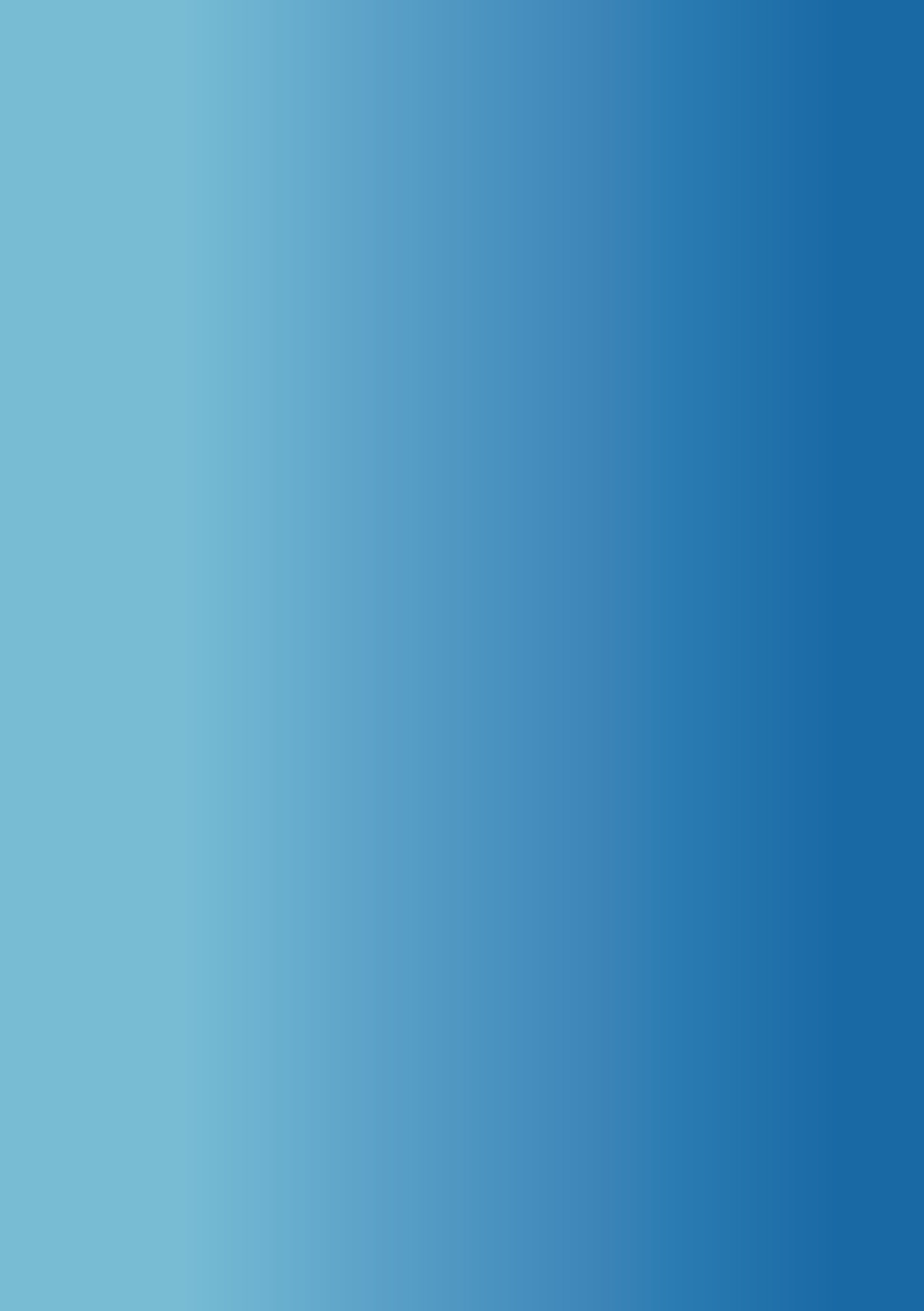 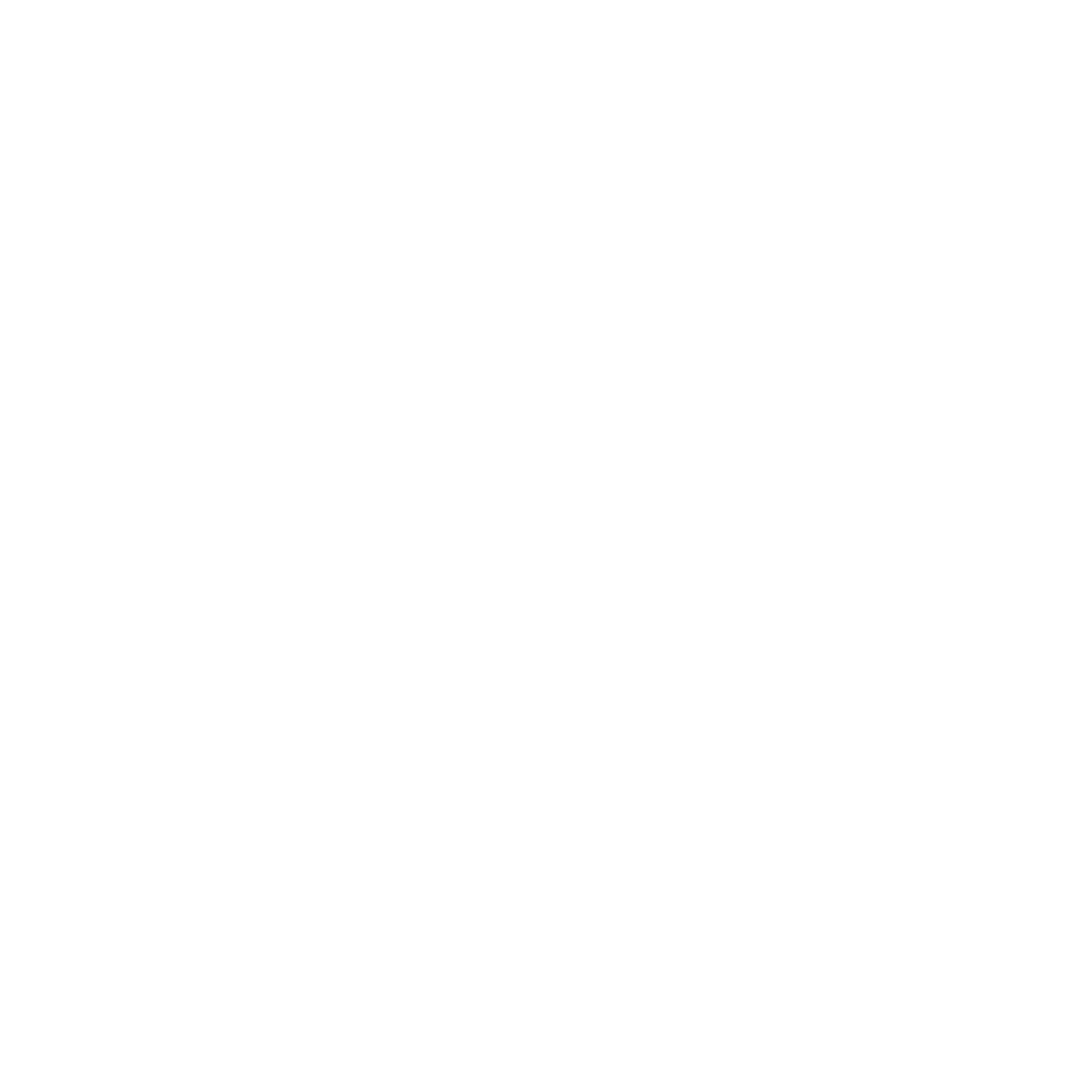 EUROPEAN CITY FACILITY
Template Investitionskonzept 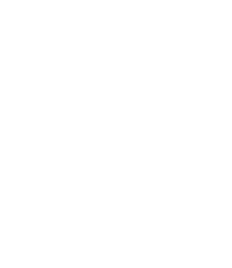 [Name der Gemeinde/lokalen Behörde 
oder deren Zusammenschlusses][Titel des Investitionskonzepts]Erstellt: [Erstellungsdatum]Qualitätssicherung: [z.B. Gutachten, Peer-Review etc.]Tabelle A – [1.7] Zusammenfassung der Investitionskomponente(n)Tabelle B – [5.1] ArbeitsplanZusammenfassung der geplanten InvestitionZusammenfassung der geplanten InvestitionZusammenfassung der geplanten InvestitionZusammenfassung der geplanten InvestitionZusammenfassung der geplanten InvestitionZusammenfassung der geplanten InvestitionZusammenfassung der geplanten InvestitionGeplante Investition insgesamtEUREUREUREUREUREURFinanzierungsquellen Beantragte FinanzierungBeantragte FinanzierungEUR/…%EUR/…%EUR/…%EUR/…%Finanzierungsquellen Eigener FinanzierungsanteilEigener FinanzierungsanteilEUR/…% EUR/…% EUR/…% EUR/…% Finanzierungsquellen Weitere Finanzierungsquellen 
[bitte näher erläutern]Weitere Finanzierungsquellen 
[bitte näher erläutern]EUR/…% EUR/…% EUR/…% EUR/…% Ort der geplanten Investition Gemeinde/lokale Behörde (oder Zusammenschluss) und weitere beteiligte Institutionen Bitte geben Sie den/ die Namen der beteiligten Institution(en) sowie den entsprechenden LAU und NUTS-Code  der Gemeinde oder lokalen Behörde (bzw. jeder einzelnen Gemeinde/lokalen Behörde im Falle eines Zusammenschlusses) an.Bitte geben Sie den/ die Namen der beteiligten Institution(en) sowie den entsprechenden LAU und NUTS-Code  der Gemeinde oder lokalen Behörde (bzw. jeder einzelnen Gemeinde/lokalen Behörde im Falle eines Zusammenschlusses) an.Bitte geben Sie den/ die Namen der beteiligten Institution(en) sowie den entsprechenden LAU und NUTS-Code  der Gemeinde oder lokalen Behörde (bzw. jeder einzelnen Gemeinde/lokalen Behörde im Falle eines Zusammenschlusses) an.Bitte geben Sie den/ die Namen der beteiligten Institution(en) sowie den entsprechenden LAU und NUTS-Code  der Gemeinde oder lokalen Behörde (bzw. jeder einzelnen Gemeinde/lokalen Behörde im Falle eines Zusammenschlusses) an.Bitte geben Sie den/ die Namen der beteiligten Institution(en) sowie den entsprechenden LAU und NUTS-Code  der Gemeinde oder lokalen Behörde (bzw. jeder einzelnen Gemeinde/lokalen Behörde im Falle eines Zusammenschlusses) an.Bitte geben Sie den/ die Namen der beteiligten Institution(en) sowie den entsprechenden LAU und NUTS-Code  der Gemeinde oder lokalen Behörde (bzw. jeder einzelnen Gemeinde/lokalen Behörde im Falle eines Zusammenschlusses) an.Anwendungsfeld der geplanten InvestitionÜberblick und Ziele der geplanten Investition Bitte beschreiben Sie kurz die geplante Investition. Was sind die Hauptziele? Welche Maßnahmen sind geplant? Wer wird auf welche Weise davon profitieren?  [Max. ein Absatz]Bitte beschreiben Sie kurz die geplante Investition. Was sind die Hauptziele? Welche Maßnahmen sind geplant? Wer wird auf welche Weise davon profitieren?  [Max. ein Absatz]Bitte beschreiben Sie kurz die geplante Investition. Was sind die Hauptziele? Welche Maßnahmen sind geplant? Wer wird auf welche Weise davon profitieren?  [Max. ein Absatz]Bitte beschreiben Sie kurz die geplante Investition. Was sind die Hauptziele? Welche Maßnahmen sind geplant? Wer wird auf welche Weise davon profitieren?  [Max. ein Absatz]Bitte beschreiben Sie kurz die geplante Investition. Was sind die Hauptziele? Welche Maßnahmen sind geplant? Wer wird auf welche Weise davon profitieren?  [Max. ein Absatz]Bitte beschreiben Sie kurz die geplante Investition. Was sind die Hauptziele? Welche Maßnahmen sind geplant? Wer wird auf welche Weise davon profitieren?  [Max. ein Absatz]Veranschlagte Kosten und Einnahmen Gesamte Betriebskosten (Jahr)Gesamte Betriebskosten (Jahr)Gesamte Betriebskosten (Jahr)EUREUREURVeranschlagte Kosten und Einnahmen Gesamteinnahmen (Jahr)Gesamteinnahmen (Jahr)Gesamteinnahmen (Jahr)EUREUREURWirtschaftliche RentabilitätAmortisationszeitKapitalwert Kapitalwert Kapitalwert Interner ZinssatzInterner ZinssatzWirtschaftliche RentabilitätErwartete AuswirkungenEnergieeinsparungenEnergieeinsparungenEnergieeinsparungenGWh/JahrErwartete AuswirkungenErneuerbare Energien ProduktionErneuerbare Energien ProduktionErneuerbare Energien ProduktionGWh/Jahr Erwartete Auswirkungen CO2-Einsparungen CO2-Einsparungen CO2-EinsparungentCO2eq/JahrErwartete AuswirkungenWeitere AuswirkungenWeitere AuswirkungenWeitere Auswirkungen[Einheit]KontaktKontaktKontaktpersonInstitutionVerantwortliche juristische Person und ihre MwSt.-NummerAbteilungStraße, Hausnummer PLZ, StadtLandTelefonnummerE-MailUnterstützende/r Berater/in Wenn zutreffend, dann geben Sie bitte die Kontaktdaten (Name, Unternehmen, E-Mail) des Beraters / der Beraterin an, der/die Sie bei der Entwicklung des Investitionskonzepts unterstützt hat. Detaillierte Beschreibung der geplanten Investition Detaillierte Beschreibung der geplanten Investition Detaillierte Beschreibung der geplanten Investition 1.1. Ziele des Projekts  1.1. Ziele des Projekts  1.1. Ziele des Projekts  Bitte beschreiben Sie die übergreifenden und spezifischen Projektziele. Bitte beschreiben Sie die übergreifenden und spezifischen Projektziele. Bitte beschreiben Sie die übergreifenden und spezifischen Projektziele. 1.2. Allgemeiner Projekthintergrund, Kontext und Begründung 1.2. Allgemeiner Projekthintergrund, Kontext und Begründung 1.2. Allgemeiner Projekthintergrund, Kontext und Begründung Bitte begründen Sie das Projekt und machen Sie Angaben zum allgemeinen Kontext. Beziehen Sie sich dabei auf: generelle Rahmenbedingungen, einschließlich relevanter Daten (lokal, national, Eurostat etc.) zu Investitionsgebiet, Bevölkerung etc. und aus einer sozialen Perspektive Den relevanten politischen Rahmen, einschließlich politischer Ziele und/oder Verpflichtungen (inkl. SEAPs, SECAPs etc.);ggf. den sozialen Kontext, in dem das Investitionsprojekt entwickelt wird (z.B. Nachbarschaft mit speziellen sozialen Charakteristika);ggf. relevanten weiteren kommunalen Infrastrukturprojekten des Projektträgers, die zeitgleich zum geplanten Projekt realisiert werden.Bitte fügen Sie entsprechende Nachweise (z.B.  kommunales/regionales Energiekonzept, SEAP, SECAP etc.) als Anhang bei.Bitte begründen Sie das Projekt und machen Sie Angaben zum allgemeinen Kontext. Beziehen Sie sich dabei auf: generelle Rahmenbedingungen, einschließlich relevanter Daten (lokal, national, Eurostat etc.) zu Investitionsgebiet, Bevölkerung etc. und aus einer sozialen Perspektive Den relevanten politischen Rahmen, einschließlich politischer Ziele und/oder Verpflichtungen (inkl. SEAPs, SECAPs etc.);ggf. den sozialen Kontext, in dem das Investitionsprojekt entwickelt wird (z.B. Nachbarschaft mit speziellen sozialen Charakteristika);ggf. relevanten weiteren kommunalen Infrastrukturprojekten des Projektträgers, die zeitgleich zum geplanten Projekt realisiert werden.Bitte fügen Sie entsprechende Nachweise (z.B.  kommunales/regionales Energiekonzept, SEAP, SECAP etc.) als Anhang bei.Bitte begründen Sie das Projekt und machen Sie Angaben zum allgemeinen Kontext. Beziehen Sie sich dabei auf: generelle Rahmenbedingungen, einschließlich relevanter Daten (lokal, national, Eurostat etc.) zu Investitionsgebiet, Bevölkerung etc. und aus einer sozialen Perspektive Den relevanten politischen Rahmen, einschließlich politischer Ziele und/oder Verpflichtungen (inkl. SEAPs, SECAPs etc.);ggf. den sozialen Kontext, in dem das Investitionsprojekt entwickelt wird (z.B. Nachbarschaft mit speziellen sozialen Charakteristika);ggf. relevanten weiteren kommunalen Infrastrukturprojekten des Projektträgers, die zeitgleich zum geplanten Projekt realisiert werden.Bitte fügen Sie entsprechende Nachweise (z.B.  kommunales/regionales Energiekonzept, SEAP, SECAP etc.) als Anhang bei.1.3. Beschreibung des Investitionsprojektes1.3. Beschreibung des Investitionsprojektes1.3. Beschreibung des InvestitionsprojektesBitte beschreiben Sie das geplante Investitionsprojekt einschließlich der geplanten technischen Maßnahmen.  Machen Sie bitte Angaben bzgl. der zu Grunde liegenden technischen Analyse (z.B. Energieaudit-Ergebnisse, Bewertung geeigneter Technologien etc.) und beziehen Sie sich dabei bspw. auf:Für öffentliche Gebäude: Gebäudeanzahl, bewirtschaftete Flächen, aktueller Energieverbrauch, vorgeschlagene Technologieoptionen etc.Für eine verbesserte Energieeffizienz: geplante Steigerung der Energieeffizienz, Eigentum an den Anlagen etc.Für die Produktion erneuerbarer Energie: Energiequelle, voraussichtliche Energieproduktion, vorgeschlagene Technologielösung.Falls zutreffend, beschreiben Sie bitte auch den Ansatz für die Zusammenlegung/Bündelung von Kleinprojekten.Bitte fügen Sie alle Belege, z. B. (Beispiel-)Energieaudits, (zusammenfassende) Bewertungen von Technologieoptionen etc. im Anhang bei.Bitte beschreiben Sie das geplante Investitionsprojekt einschließlich der geplanten technischen Maßnahmen.  Machen Sie bitte Angaben bzgl. der zu Grunde liegenden technischen Analyse (z.B. Energieaudit-Ergebnisse, Bewertung geeigneter Technologien etc.) und beziehen Sie sich dabei bspw. auf:Für öffentliche Gebäude: Gebäudeanzahl, bewirtschaftete Flächen, aktueller Energieverbrauch, vorgeschlagene Technologieoptionen etc.Für eine verbesserte Energieeffizienz: geplante Steigerung der Energieeffizienz, Eigentum an den Anlagen etc.Für die Produktion erneuerbarer Energie: Energiequelle, voraussichtliche Energieproduktion, vorgeschlagene Technologielösung.Falls zutreffend, beschreiben Sie bitte auch den Ansatz für die Zusammenlegung/Bündelung von Kleinprojekten.Bitte fügen Sie alle Belege, z. B. (Beispiel-)Energieaudits, (zusammenfassende) Bewertungen von Technologieoptionen etc. im Anhang bei.Bitte beschreiben Sie das geplante Investitionsprojekt einschließlich der geplanten technischen Maßnahmen.  Machen Sie bitte Angaben bzgl. der zu Grunde liegenden technischen Analyse (z.B. Energieaudit-Ergebnisse, Bewertung geeigneter Technologien etc.) und beziehen Sie sich dabei bspw. auf:Für öffentliche Gebäude: Gebäudeanzahl, bewirtschaftete Flächen, aktueller Energieverbrauch, vorgeschlagene Technologieoptionen etc.Für eine verbesserte Energieeffizienz: geplante Steigerung der Energieeffizienz, Eigentum an den Anlagen etc.Für die Produktion erneuerbarer Energie: Energiequelle, voraussichtliche Energieproduktion, vorgeschlagene Technologielösung.Falls zutreffend, beschreiben Sie bitte auch den Ansatz für die Zusammenlegung/Bündelung von Kleinprojekten.Bitte fügen Sie alle Belege, z. B. (Beispiel-)Energieaudits, (zusammenfassende) Bewertungen von Technologieoptionen etc. im Anhang bei.1.4. Marktanalyse und Hürden1.4. Marktanalyse und Hürden1.4. Marktanalyse und HürdenBeschreiben Sie bitte:Relevante Marktbedingungen und potentielle Wettbewerber sowieGenerelle Hürden für das Projekt sowie Strategien, um diese zu überwinden.Bitte fügen Sie entsprechende Belege im Anhang bei. Beschreiben Sie bitte:Relevante Marktbedingungen und potentielle Wettbewerber sowieGenerelle Hürden für das Projekt sowie Strategien, um diese zu überwinden.Bitte fügen Sie entsprechende Belege im Anhang bei. Beschreiben Sie bitte:Relevante Marktbedingungen und potentielle Wettbewerber sowieGenerelle Hürden für das Projekt sowie Strategien, um diese zu überwinden.Bitte fügen Sie entsprechende Belege im Anhang bei. 1.5. Zusammenfassung der erwarteten Ergebnisse1.5. Zusammenfassung der erwarteten Ergebnisse1.5. Zusammenfassung der erwarteten ErgebnisseBitte geben Sie in der folgenden Tabelle die durch die Projektumsetzung zu erzielenden Ergebnisse an.Bitte fügen Sie Angaben zur Kalkulation (relevante Annahmen, Ausgangswerte, Umrechnungsfaktoren etc.) dem Anhang bei. Bitte geben Sie in der folgenden Tabelle die durch die Projektumsetzung zu erzielenden Ergebnisse an.Bitte fügen Sie Angaben zur Kalkulation (relevante Annahmen, Ausgangswerte, Umrechnungsfaktoren etc.) dem Anhang bei. Bitte geben Sie in der folgenden Tabelle die durch die Projektumsetzung zu erzielenden Ergebnisse an.Bitte fügen Sie Angaben zur Kalkulation (relevante Annahmen, Ausgangswerte, Umrechnungsfaktoren etc.) dem Anhang bei. EnergieeinsparungenGWh/JahrErneuerbare Energien ProduktionGWh/JahrVermiedene CO2-EmissionentCO2eq/JahrWeitere (soziale, Klima-) Auswirkungenz.B. verbesserte Wohn-/ Arbeitsverhältnisse der Bürger/innen, verringerte Luftverschmutzung, Anpassungsmaßnahmen etc.z.B. verbesserte Wohn-/ Arbeitsverhältnisse der Bürger/innen, verringerte Luftverschmutzung, Anpassungsmaßnahmen etc.1.6.  Replikations- und/oder Skalierungspotenzial1.6.  Replikations- und/oder Skalierungspotenzial1.6.  Replikations- und/oder SkalierungspotenzialBitte erläutern Sie, wie das Projekt außerhalb ihrer Kommune repliziert werden kann und/oder ob es regional skalierbar ist. Nennen Sie potenzielle Partner, die hierfür geeignet wären. Bitte beziehen Sie sich dabei auf:Interne Replikation/Upscaling innerhalb der aktuell assoziierten Institution;Erweiterung des Projekts und Einbeziehung weiterer Institutionen; und/oderReplikation durch Andere. Bitte erläutern Sie, wie das Projekt außerhalb ihrer Kommune repliziert werden kann und/oder ob es regional skalierbar ist. Nennen Sie potenzielle Partner, die hierfür geeignet wären. Bitte beziehen Sie sich dabei auf:Interne Replikation/Upscaling innerhalb der aktuell assoziierten Institution;Erweiterung des Projekts und Einbeziehung weiterer Institutionen; und/oderReplikation durch Andere. Bitte erläutern Sie, wie das Projekt außerhalb ihrer Kommune repliziert werden kann und/oder ob es regional skalierbar ist. Nennen Sie potenzielle Partner, die hierfür geeignet wären. Bitte beziehen Sie sich dabei auf:Interne Replikation/Upscaling innerhalb der aktuell assoziierten Institution;Erweiterung des Projekts und Einbeziehung weiterer Institutionen; und/oderReplikation durch Andere. 1.7. Zusammenfassung der Investitionskomponente(n) 1.7. Zusammenfassung der Investitionskomponente(n) 1.7. Zusammenfassung der Investitionskomponente(n) Fassen Sie die Investitionskomponente(n) in Tabelle A bitte kurz zusammen. Fassen Sie die Investitionskomponente(n) in Tabelle A bitte kurz zusammen. Fassen Sie die Investitionskomponente(n) in Tabelle A bitte kurz zusammen. Investitionsbereich(e): (Bitte spezifizieren)Investitionsbereich(e): (Bitte spezifizieren)Investitionsbereich(e): (Bitte spezifizieren)Investitionsbereich(e): (Bitte spezifizieren)Investitionsbereich(e): (Bitte spezifizieren)Investitionsbereich(e): (Bitte spezifizieren)Investitionsbereich(e): (Bitte spezifizieren)Investitionsbereich(e): (Bitte spezifizieren)Investitionsbereich(e): (Bitte spezifizieren)#Investitions-komponenteBeschreibung der Investitions-komponenteEinheitAktueller Energie-verbrauch (GWh/Jahr)Energie- 
einsparungen (%)Erneuerbare Energien Produktion 
(GWh/Jahr)Rückzahlungs-zeitraumInvestitions-kosten insgesamt (EUR)123456…TOTALTOTALProjektträger und (lokale) StakeholderProjektträger und (lokale) StakeholderProjektträger und (lokale) StakeholderProjektträger und (lokale) Stakeholder2.1. Übersicht der Projektträger2.1. Übersicht der Projektträger2.1. Übersicht der Projektträger2.1. Übersicht der ProjektträgerBitte beschreiben Sie kurz: Den/die Projektträger und sein/ihr Interesse an dem Projekt; unterscheiden Sie dabei zwischen Der Organisation, die das Investitionsprojekt leitet und  weiteren beteiligten Organisationen. Ob diese bereits über Erfahrung mit Investitionsprogrammen haben;Der Grad des Engagements des/der Projektträger(s) für das geplante Investitionsprojekt.Bitte fügen Sie alle Belege, z.B. Verpflichtungs-/Unterstützungsschreiben von assoziierten Partnern etc., im Anhang bei.Bitte beschreiben Sie kurz: Den/die Projektträger und sein/ihr Interesse an dem Projekt; unterscheiden Sie dabei zwischen Der Organisation, die das Investitionsprojekt leitet und  weiteren beteiligten Organisationen. Ob diese bereits über Erfahrung mit Investitionsprogrammen haben;Der Grad des Engagements des/der Projektträger(s) für das geplante Investitionsprojekt.Bitte fügen Sie alle Belege, z.B. Verpflichtungs-/Unterstützungsschreiben von assoziierten Partnern etc., im Anhang bei.Bitte beschreiben Sie kurz: Den/die Projektträger und sein/ihr Interesse an dem Projekt; unterscheiden Sie dabei zwischen Der Organisation, die das Investitionsprojekt leitet und  weiteren beteiligten Organisationen. Ob diese bereits über Erfahrung mit Investitionsprogrammen haben;Der Grad des Engagements des/der Projektträger(s) für das geplante Investitionsprojekt.Bitte fügen Sie alle Belege, z.B. Verpflichtungs-/Unterstützungsschreiben von assoziierten Partnern etc., im Anhang bei.Bitte beschreiben Sie kurz: Den/die Projektträger und sein/ihr Interesse an dem Projekt; unterscheiden Sie dabei zwischen Der Organisation, die das Investitionsprojekt leitet und  weiteren beteiligten Organisationen. Ob diese bereits über Erfahrung mit Investitionsprogrammen haben;Der Grad des Engagements des/der Projektträger(s) für das geplante Investitionsprojekt.Bitte fügen Sie alle Belege, z.B. Verpflichtungs-/Unterstützungsschreiben von assoziierten Partnern etc., im Anhang bei.2.2. Eigentum an Vermögenswerten und Verwaltungsstruktur2.2. Eigentum an Vermögenswerten und Verwaltungsstruktur2.2. Eigentum an Vermögenswerten und Verwaltungsstruktur2.2. Eigentum an Vermögenswerten und VerwaltungsstrukturBitte beschreiben Sie kurz:Die Eigentumsstruktur des/der Projektträger(s) an den betreffenden Vermögenswerten;die (rechtlichen) Beziehungen zwischen der leitenden und den assoziierten Organisationen in Bezug auf die gesamte Investition;die Organisationsstruktur und die Entscheidungsprozesse für die Durchführung des Investitionsprojekts, wobei zu erläutern ist, wie die Entscheidungen getroffen werden und wer sie trifft.Bitte beschreiben Sie kurz:Die Eigentumsstruktur des/der Projektträger(s) an den betreffenden Vermögenswerten;die (rechtlichen) Beziehungen zwischen der leitenden und den assoziierten Organisationen in Bezug auf die gesamte Investition;die Organisationsstruktur und die Entscheidungsprozesse für die Durchführung des Investitionsprojekts, wobei zu erläutern ist, wie die Entscheidungen getroffen werden und wer sie trifft.Bitte beschreiben Sie kurz:Die Eigentumsstruktur des/der Projektträger(s) an den betreffenden Vermögenswerten;die (rechtlichen) Beziehungen zwischen der leitenden und den assoziierten Organisationen in Bezug auf die gesamte Investition;die Organisationsstruktur und die Entscheidungsprozesse für die Durchführung des Investitionsprojekts, wobei zu erläutern ist, wie die Entscheidungen getroffen werden und wer sie trifft.Bitte beschreiben Sie kurz:Die Eigentumsstruktur des/der Projektträger(s) an den betreffenden Vermögenswerten;die (rechtlichen) Beziehungen zwischen der leitenden und den assoziierten Organisationen in Bezug auf die gesamte Investition;die Organisationsstruktur und die Entscheidungsprozesse für die Durchführung des Investitionsprojekts, wobei zu erläutern ist, wie die Entscheidungen getroffen werden und wer sie trifft.2.3. Risikoprofil für die Einheit(en), die finanziell haftbar sein wird (werden)2.3. Risikoprofil für die Einheit(en), die finanziell haftbar sein wird (werden)2.3. Risikoprofil für die Einheit(en), die finanziell haftbar sein wird (werden)2.3. Risikoprofil für die Einheit(en), die finanziell haftbar sein wird (werden)Bitte stellen Sie alle Informationen bereit, die bei der Erstellung Ihres finanziellen Risikoprofils helfen können, z.B. finanzielle Einschätzung, Sicherheiten/Garantien, Kreditwürdigkeit, falls vorhanden.Bitte stellen Sie alle Informationen bereit, die bei der Erstellung Ihres finanziellen Risikoprofils helfen können, z.B. finanzielle Einschätzung, Sicherheiten/Garantien, Kreditwürdigkeit, falls vorhanden.Bitte stellen Sie alle Informationen bereit, die bei der Erstellung Ihres finanziellen Risikoprofils helfen können, z.B. finanzielle Einschätzung, Sicherheiten/Garantien, Kreditwürdigkeit, falls vorhanden.Bitte stellen Sie alle Informationen bereit, die bei der Erstellung Ihres finanziellen Risikoprofils helfen können, z.B. finanzielle Einschätzung, Sicherheiten/Garantien, Kreditwürdigkeit, falls vorhanden.2.4. (Lokale) Stakeholder-Analyse2.4. (Lokale) Stakeholder-Analyse2.4. (Lokale) Stakeholder-Analyse2.4. (Lokale) Stakeholder-AnalyseBitte:Beschreiben Sie weitere Akteure (Zivilgesellschaft, wirtschaftliche Akteure usw.) und ihre mögliche Rolle für den Erfolg des Investitionsprojekts; stellen Sie deren Bedürfnisse und Erwartungen an das vorgeschlagene Investitionsprojekt dar;geben Sie deren gegenwärtigen Unterstützungsgrad an; undbeschreiben Sie anhand der folgenden Tabelle die geplante zukünftige Beteiligungsstrategie.Bitte fügen Sie sämtliche Belege, z.B. Unterstützungsnachweise etc., im Anhang bei.Bitte:Beschreiben Sie weitere Akteure (Zivilgesellschaft, wirtschaftliche Akteure usw.) und ihre mögliche Rolle für den Erfolg des Investitionsprojekts; stellen Sie deren Bedürfnisse und Erwartungen an das vorgeschlagene Investitionsprojekt dar;geben Sie deren gegenwärtigen Unterstützungsgrad an; undbeschreiben Sie anhand der folgenden Tabelle die geplante zukünftige Beteiligungsstrategie.Bitte fügen Sie sämtliche Belege, z.B. Unterstützungsnachweise etc., im Anhang bei.Bitte:Beschreiben Sie weitere Akteure (Zivilgesellschaft, wirtschaftliche Akteure usw.) und ihre mögliche Rolle für den Erfolg des Investitionsprojekts; stellen Sie deren Bedürfnisse und Erwartungen an das vorgeschlagene Investitionsprojekt dar;geben Sie deren gegenwärtigen Unterstützungsgrad an; undbeschreiben Sie anhand der folgenden Tabelle die geplante zukünftige Beteiligungsstrategie.Bitte fügen Sie sämtliche Belege, z.B. Unterstützungsnachweise etc., im Anhang bei.Bitte:Beschreiben Sie weitere Akteure (Zivilgesellschaft, wirtschaftliche Akteure usw.) und ihre mögliche Rolle für den Erfolg des Investitionsprojekts; stellen Sie deren Bedürfnisse und Erwartungen an das vorgeschlagene Investitionsprojekt dar;geben Sie deren gegenwärtigen Unterstützungsgrad an; undbeschreiben Sie anhand der folgenden Tabelle die geplante zukünftige Beteiligungsstrategie.Bitte fügen Sie sämtliche Belege, z.B. Unterstützungsnachweise etc., im Anhang bei.
AkteurstypAktueller Beteiligungs-status Zukünftige Beteiligungs-aktivitäten Instrumente/Kanäle für Verbreitung und InteraktionRechtliche Analyse3.1. Rechtliche Durchführbarkeit der geplanten Investition Bitte:Beschreiben Sie die (lokalen, nationalen und möglicherweise internationalen) rechtlichen Anforderungen an die geplante Investition, z.B. Vorschriften bezüglichverfügbaren Investitionsarten und Rahmenbedingungen, den tatsächlichen Investitionsansatz oder die Strukturierung und zeitliche Abfolge der einzelnen Investitionsschritte (inkl. Regeln für das öffentliche Beschaffungswesen oder die Schuldenabrechnung) etc.;Klären Sie mögliche rechtliche/regulatorische Anreize und wie sie zu Gunsten des Projekts eingesetzt werden; undKlären Sie mögliche rechtliche/regulatorische Hindernisse und wie diese adressiert werden können. Bitte beschreiben Sie die vorbereitenden Gutachten und Studien, die im Zuge der Entwicklung des Investitionskonzepts durchgeführt wurden, und fügen Sie dem Investitionskonzept etwaige (Zusammenfassungen der) durchgeführten Analysen bei. Bitte geben Sie auch an, ob eine Umweltverträglichkeitsprüfung (UVP)  erforderlich ist; falls ja und falls bereits durchgeführt, fassen Sie die Ergebnisse zusammen.Wirtschafts- und FinanzanalyseWirtschafts- und FinanzanalyseWirtschafts- und FinanzanalyseWirtschafts- und Finanzanalyse4.1. Geschätzte Kosten und Einnahmen4.1. Geschätzte Kosten und Einnahmen4.1. Geschätzte Kosten und Einnahmen4.1. Geschätzte Kosten und EinnahmenBitte spezifizieren Sie: Die geschätzten Kosten pro Kostenkategorie, wobei zwischen Investitions- und Betriebsausgaben unterschieden wird (Ausrüstungs- und Installationskosten, Personalkosten, externe Auftragsvergabe, Wartungskosten etc.);Kosteneinsparungen und sonstige Einnahmen. Bitte fassen Sie diese Kosten und Einnahmen in der nachstehenden Tabelle zusammen. Bitte geben Sie im Anhang eine detailliertere Prognose (mit Darstellung der Kosten pro Investitionskomponente) über die Entwicklung des Cashflows während der Laufzeit des Investitionsprojekts an.Bitte spezifizieren Sie: Die geschätzten Kosten pro Kostenkategorie, wobei zwischen Investitions- und Betriebsausgaben unterschieden wird (Ausrüstungs- und Installationskosten, Personalkosten, externe Auftragsvergabe, Wartungskosten etc.);Kosteneinsparungen und sonstige Einnahmen. Bitte fassen Sie diese Kosten und Einnahmen in der nachstehenden Tabelle zusammen. Bitte geben Sie im Anhang eine detailliertere Prognose (mit Darstellung der Kosten pro Investitionskomponente) über die Entwicklung des Cashflows während der Laufzeit des Investitionsprojekts an.Bitte spezifizieren Sie: Die geschätzten Kosten pro Kostenkategorie, wobei zwischen Investitions- und Betriebsausgaben unterschieden wird (Ausrüstungs- und Installationskosten, Personalkosten, externe Auftragsvergabe, Wartungskosten etc.);Kosteneinsparungen und sonstige Einnahmen. Bitte fassen Sie diese Kosten und Einnahmen in der nachstehenden Tabelle zusammen. Bitte geben Sie im Anhang eine detailliertere Prognose (mit Darstellung der Kosten pro Investitionskomponente) über die Entwicklung des Cashflows während der Laufzeit des Investitionsprojekts an.Bitte spezifizieren Sie: Die geschätzten Kosten pro Kostenkategorie, wobei zwischen Investitions- und Betriebsausgaben unterschieden wird (Ausrüstungs- und Installationskosten, Personalkosten, externe Auftragsvergabe, Wartungskosten etc.);Kosteneinsparungen und sonstige Einnahmen. Bitte fassen Sie diese Kosten und Einnahmen in der nachstehenden Tabelle zusammen. Bitte geben Sie im Anhang eine detailliertere Prognose (mit Darstellung der Kosten pro Investitionskomponente) über die Entwicklung des Cashflows während der Laufzeit des Investitionsprojekts an.InvestitionsausgabenInvestitionsausgabenInvestitionsausgabenInvestitionsausgabenGeschätzte Kosten der PlanungsprozesseGeschätzte Kosten der PlanungsprozesseEUREURGeschätzte InstallationskostenGeschätzte InstallationskostenEUREURGeschätzte AusrüstungskostenGeschätzte AusrüstungskostenEUREURWeitere [bitte spezifizieren]Weitere [bitte spezifizieren]EUREURInvestitionskosten insgesamtInvestitionskosten insgesamtEUREURBetriebsausgabenBetriebsausgabenBetriebsausgabenBetriebsausgabenGeschätzte Wartungskosten (Jahr)Geschätzte Wartungskosten (Jahr)EUREURGeschätzte Personalkosten (Jahr)Geschätzte Personalkosten (Jahr)EUREURGeschätzte externe Auftragsvergabe (Jahr)Geschätzte externe Auftragsvergabe (Jahr)EUREURWeitere [bitte spezifizieren]Weitere [bitte spezifizieren]EUREURBetriebskosten insgesamt (Jahr)Betriebskosten insgesamt (Jahr)EUREUREinnahmenEinnahmenEinnahmenEinnahmenEnergieeinsparungen (Jahr)Energieeinsparungen (Jahr)EUREURBetriebs- und Wartungsgebühren (Jahr)Betriebs- und Wartungsgebühren (Jahr)EUREUREnergiebereitstellung (Jahr)Energiebereitstellung (Jahr)EUREURWeitere Einnahmen (Jahr) [bitte spezifizieren]Weitere Einnahmen (Jahr) [bitte spezifizieren]EUREUREinnahmen insgesamt (Jahr)Einnahmen insgesamt (Jahr)EUREUR4.2. Wirtschaftliche Rentabilität4.2. Wirtschaftliche Rentabilität4.2. Wirtschaftliche Rentabilität4.2. Wirtschaftliche RentabilitätBitte füllen Sie die nachstehende Tabelle mit den Investitionskennzahlen aus.Bitte füllen Sie die nachstehende Tabelle mit den Investitionskennzahlen aus.Bitte füllen Sie die nachstehende Tabelle mit den Investitionskennzahlen aus.Bitte füllen Sie die nachstehende Tabelle mit den Investitionskennzahlen aus.Einfacher RückzahlungszeitraumKapitalwertKapitalwertInterner ZinssatzBitte fügen Sie die zugehörigen Berechnungen im Anhang bei, begründen Sie den angewandten Diskontsatz und erläutern Sie die Besonderheiten des Projekts/der Technologie (z. B. Lebensdauer, Wartung etc.).Bitte fügen Sie die zugehörigen Berechnungen im Anhang bei, begründen Sie den angewandten Diskontsatz und erläutern Sie die Besonderheiten des Projekts/der Technologie (z. B. Lebensdauer, Wartung etc.).Bitte fügen Sie die zugehörigen Berechnungen im Anhang bei, begründen Sie den angewandten Diskontsatz und erläutern Sie die Besonderheiten des Projekts/der Technologie (z. B. Lebensdauer, Wartung etc.).Bitte fügen Sie die zugehörigen Berechnungen im Anhang bei, begründen Sie den angewandten Diskontsatz und erläutern Sie die Besonderheiten des Projekts/der Technologie (z. B. Lebensdauer, Wartung etc.).4.3. Risiko und Minderungsmaßnahmen4.3. Risiko und Minderungsmaßnahmen4.3. Risiko und Minderungsmaßnahmen4.3. Risiko und MinderungsmaßnahmenBitte skizzieren Sie die Risiken, die die Projektdurchführung beeinträchtigen können, ihre Eintrittswahrscheinlichkeit und die potenziellen Auswirkungen auf das Projekt sowie die entsprechenden Maßnahmen, die zur Erreichung der Investitionsziele geplant sind, z.B. anhand der nachstehenden Tabelle. Beispiele für Risiken sind Gesetzesänderungen, regulatorische Änderungen, bevorstehende Wahlen, Finanzierungsrisiken, Nachfragerisiken, Genehmigungsrisiken, Nichtverfügbarkeit des erforderlichen Fachwissens etc.Bitte skizzieren Sie die Risiken, die die Projektdurchführung beeinträchtigen können, ihre Eintrittswahrscheinlichkeit und die potenziellen Auswirkungen auf das Projekt sowie die entsprechenden Maßnahmen, die zur Erreichung der Investitionsziele geplant sind, z.B. anhand der nachstehenden Tabelle. Beispiele für Risiken sind Gesetzesänderungen, regulatorische Änderungen, bevorstehende Wahlen, Finanzierungsrisiken, Nachfragerisiken, Genehmigungsrisiken, Nichtverfügbarkeit des erforderlichen Fachwissens etc.Bitte skizzieren Sie die Risiken, die die Projektdurchführung beeinträchtigen können, ihre Eintrittswahrscheinlichkeit und die potenziellen Auswirkungen auf das Projekt sowie die entsprechenden Maßnahmen, die zur Erreichung der Investitionsziele geplant sind, z.B. anhand der nachstehenden Tabelle. Beispiele für Risiken sind Gesetzesänderungen, regulatorische Änderungen, bevorstehende Wahlen, Finanzierungsrisiken, Nachfragerisiken, Genehmigungsrisiken, Nichtverfügbarkeit des erforderlichen Fachwissens etc.Bitte skizzieren Sie die Risiken, die die Projektdurchführung beeinträchtigen können, ihre Eintrittswahrscheinlichkeit und die potenziellen Auswirkungen auf das Projekt sowie die entsprechenden Maßnahmen, die zur Erreichung der Investitionsziele geplant sind, z.B. anhand der nachstehenden Tabelle. Beispiele für Risiken sind Gesetzesänderungen, regulatorische Änderungen, bevorstehende Wahlen, Finanzierungsrisiken, Nachfragerisiken, Genehmigungsrisiken, Nichtverfügbarkeit des erforderlichen Fachwissens etc.RisikoWahrscheinlichkeitAuswirkungMinderungsmaßnahme4.4. Finanzierungsansatz und -quellen4.4. Finanzierungsansatz und -quellenBitte beschreiben Sie ausführlich den geplanten Finanzierungsansatz, einschließlich der verschiedenen Finanzierungsquellen (z. B. eigene Mittel, Fördermittel, zinsgünstige Darlehen, (Bank-)Kredite, Bürgschaften, externe Investitionen etc.) und den Stand der Verpflichtung (d.h. konsultiert, laufend, in der Verhandlungsphase befindlich, vertraglich gebunden).Bitte geben Sie die geplanten Finanzierungsquellen für die Investition in unten stehender Tabelle an, einschließlich der beantragten Finanzierung. Bitte beschreiben Sie ausführlich den geplanten Finanzierungsansatz, einschließlich der verschiedenen Finanzierungsquellen (z. B. eigene Mittel, Fördermittel, zinsgünstige Darlehen, (Bank-)Kredite, Bürgschaften, externe Investitionen etc.) und den Stand der Verpflichtung (d.h. konsultiert, laufend, in der Verhandlungsphase befindlich, vertraglich gebunden).Bitte geben Sie die geplanten Finanzierungsquellen für die Investition in unten stehender Tabelle an, einschließlich der beantragten Finanzierung. Investitionskosten insgesamtEUR/100%Beantragte Finanzierung EUR/…% Eigenanteil FinanzierungEUR/…%Weitere Quellen [Bitte spezifizieren]EUR/…%Investitionsplan5.1. Technische Unterstützung  Bitte beschreiben Sie, ob Sie zusätzliche Unterstützung bei der Vorbereitung oder für die Durchführung des Investitionsprojekts benötigen (z. B. technisches Fachwissen, Rechtsberatung, Beschaffungsvorbereitung, Finanzstrukturierung, Energieaudits, Business Plan etc.).5.2. ArbeitsplanBitte geben Sie den aktuellen Projekt-/Investitionsstatus an (z.B. Genehmigungsstatus, ausstehende Aktivitäten bis zum Projektstart).  Nutzen Sie untenstehende Tabelle, um die nächsten Schritte bis zum Start der geplanten Investition zu skizzieren, einschließlich des Arbeitsplanung und Ressourcenallokation. Bitte fügen Sie dem Investitionskonzept ein Gantt-Diagramm bei.#InvestitionsstufeBeschreibung des Investitionsstufe Voraussichtlicher StartdatumVoraussichtlichesEnddatum HauptergebnisVerantwortlicher Akteur (inkl. Verpflichtungsgrad)12345678910…AnhängeAnhänge1.2.Allgemeiner Projekthintergrund, Kontext und BegründungErgänzende Dokumente, z.B. SEAP/SECAP (Energiekonzept). 1.3.Beschreibung des InvestitionsprojektsErgänzende Dokumente, z.B. (Beispiel-) Energieaudits;  Bewertung geeigneter Technologieoptionen , etc. 1.4.Marktanalyse und Hürden Ergänzende Dokumente zur Marktanalyse, die für das Projekt durchgeführt wurde.1.5.Zusammenfassung der erwarteten Ergebnisse Detailangaben zur Kalkulation, einschließlich relevanter Annahmen, Ausgangswerte, Umrechnungsfaktoren, etc.  2.1.Übersicht der Projektträger Ergänzende Dokumente, z.B.  Verpflichtungs-/Unterstützungsschreiben etc.2.4.(Lokale) Stakeholder-AnalyseErgänzende Dokumente, z.B. Unterstützungsnachweis etc.3.1.Rechtliche DurchführbarkeitZusammenfassung(en) der realisierten Analyse zur rechtlichen Durchführbarkeit und ggf. ergänzende Dokumente.4.1.Geschätzte Kosten und EinnahmenCash Flow Plan.4.2.Wirtschaftliche RentabilitätKalkulationen, die den angewandten Diskontsatz erläutern/rechtfertigen und die Projekt-/Technologiebesonderheiten erklären (z.B. Lebensdauer, Wartung etc.).5.2.ArbeitsplanGantt-Diagramm des Arbeitsplans. 